О внесении изменений в административный регламент предоставления муниципальной услуги«Выдача разрешения на строительство»
 В соответствии с Градостроительным кодексом Российской Федерации, Федеральным законом от 27 июля 2010 года № 210-ФЗ «Об организации предоставления государственных и муниципальных услуг», Порядком разработки и утверждения административных регламентов предоставления муниципальных услуг, утвержденными Постановлением администрации Жигаловского муниципального образования от 17.11.2020 г. № 77, руководствуясь статьей 5 Устава Жигаловского муниципального образования, администрация Жигаловского муниципального образования на основании предписания Службы архитектуры Иркутской области от 08.07.2021г. № 02-82-835/21:ПОСТАНОВЛЯЕТ:1. Внести в административный регламент предоставления муниципальной услуги «Выдача разрешения на строительство» следующие изменения:-      добавить в п. 42 следующий подпункт: «3) отсутствие документов, предусмотренных главой 9 настоящего регламента»;  -  добавить в п. 42 следующий подпункт: «4) несоответствие представленных документов требованиям к строительству, реконструкции объекта капитального строительства, установленным на дату выдачи представленного для получения разрешения на строительство градостроительного плана земельного участка; несоответствие представленных документов требованиям проекта планировки территории и проекта межевания территории, за исключением случаев, при которых для строительства, реконструкции линейного объекта не требуется
подготовка документации по планировке территории (в случае выдачи
разрешения на строительство линейного объекта); несоответствие
представленных документов разрешенному использованию земельного участка и
(или) ограничениям, установленным в соответствии с земельным и иным
законодательством Российской Федерации и действующим на дату выдачи
разрешения на строительство; несоответствие представленных документов
требованиям, установленным в разрешении на отклонение от предельных
параметров разрешенного строительства, реконструкции; поступившее от органа
исполнительной власти субъекта Российской Федерации, уполномоченного в
области охраны объектов культурного наследия, заключение о несоответствии
раздела проектной документации объекта капитального строительства предмету
охраны исторического поселения и требованиям к архитектурным решениям
объектов капитального строительства, установленным градостроительным
регламентом применительно к территориальной зоне, расположенной в границах
территории исторического поселения федерального или регионального значения
(в случае, предусмотренном частью 11.1 статьи 51 Градостроительного кодекса
Российской Федерации); отсутствие документации по планировке территории,
утвержденной в соответствии с договором о развитии застроенной территории
или договором о комплексном развитии территории, за исключением случая принятия решения о самостоятельном осуществлении комплексного развития
территории (в случае, если строительство, реконструкция объекта капитального
строительства планируются на территории, в отношении которой органом
местного самоуправления принято решение о развитии застроенной территории
или решение о комплексном развитии территории по инициативе органа
местного самоуправления).».2. Настоящее постановление подлежит официальному опубликованию в «Спецвыпуск Жигалово»  и размещению на официальном сайте  Жигаловского муниципального образования.3. Настоящее постановление вступает в силу после дня его официального опубликования.Глава Жигаловскогомуниципального образования                                                     Д.А. Лунёв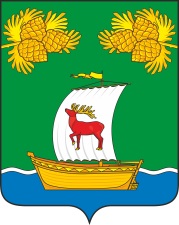 РОССИЙСКАЯ ФЕДЕРАЦИЯИРКУТСКАЯ ОБЛАСТЬАДМИНИСТРАЦИЯЖИГАЛОВСКОГО МУНИЦИПАЛЬНОГО ОБРАЗОВАНИЯПОСТАНОВЛЕНИЕРОССИЙСКАЯ ФЕДЕРАЦИЯИРКУТСКАЯ ОБЛАСТЬАДМИНИСТРАЦИЯЖИГАЛОВСКОГО МУНИЦИПАЛЬНОГО ОБРАЗОВАНИЯПОСТАНОВЛЕНИЕ09.07.2021г. № 62 рп. Жигалово